Sertifikat pendidik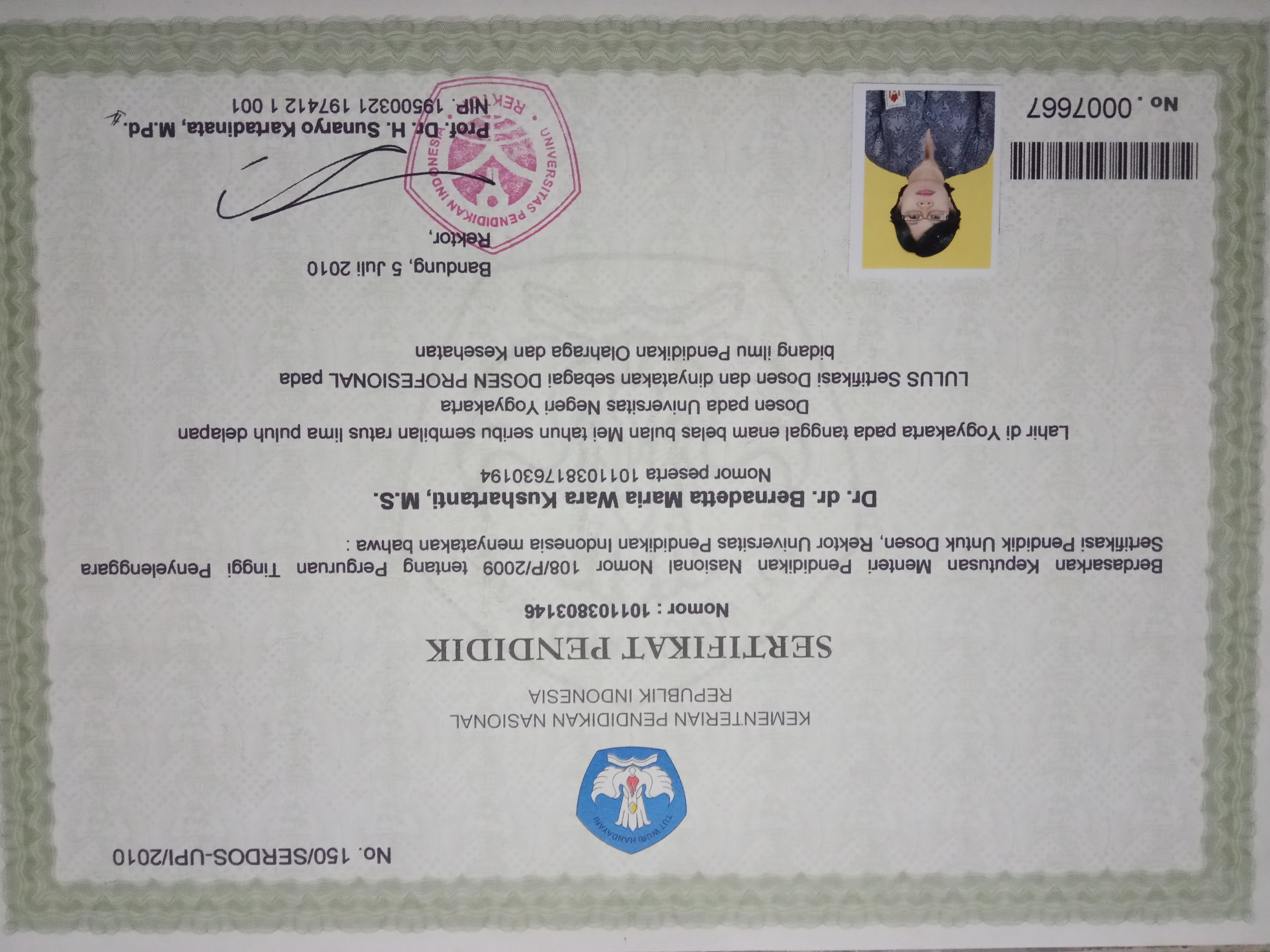 